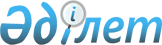 О внесении изменения в постановление акимата Каратальского района от 19 марта 2012 года N 69 "Об очередном призыве граждан Республики Казахстан на срочную воинскую службу в апреле-июне и октябре-декабре 2012 года"
					
			Утративший силу
			
			
		
					Постановление акимата Каратальского района Алматинской области от 02 октября 2012 года N 266. Зарегистрировано Департаментом юстиции Алматинской области 19 октября 2012 года N 2150. Утратило силу постановлением акимата Каратальского района Алматинской области от 13 сентября 2016 года № 300      Сноска. Утратило силу постановлением акимата Каратальского района Алматинской области от 13.09.2016 № 300.

      Примечание РЦПИ:

      В тексте сохранена авторская орфография и пунктуация.

      В соответствии со статьей 21 Закона Республики Казахстан от 24 марта 1998 года "О нормативных правовых актах", статьи 27 Закона Республики Казахстан от 16 февраля 2012 года "О воинской службе и статусе военнослужащих" акимат района ПОСТАНОВЛЯЕТ:

      1. Внести в постановление акимата Каратальского района от 19 марта 2012 года N 69 "Об очередном призыве граждан Республики Казахстан на срочную воинскую службу в апреле-июне и октябре-декабре 2012 года" (зарегистрированного в Реестре государственной регистрации нормативных правовых актов 10 апреля 2012 года за N 2-12-191, опубликовано в районной газете "Қаратал" от 13 апреля 2012 года N 15) следующие изменения:

      в приложение 1 к указанному постановлению:

      ввести в состав районной призывной комиссии начальника государственного учреждения "Отдел по делам обороны Каратальского района" - Усербаева Акназара Сламжановича;

      вывести из состава районной призывной комиссии Асылбекова Ержана Сансызбаевича.

      2. Контроль за исполнением настоящего постановления возложить на заместителя акима района Байтаеву Кулпаш Измухановну.

      3. Настоящее постановление вступает в силу со дня государственной регистрации в органах юстиции и вводится в действие по истечении десяти календарных дней после его первого официального опубликования.


					© 2012. РГП на ПХВ «Институт законодательства и правовой информации Республики Казахстан» Министерства юстиции Республики Казахстан
				
      Аким района

С. Дюсембинов
